Уважаемые коллеги!Ростовская областная организация Общероссийского  Профсоюза образования приглашает членов Профсоюза и их семей в путешествие по программе «Абрау-Дюрсо Усадьба «Круглое Озеро», г. Краснодар с посещением парка «Краснодар» (в народе - им. Галицкого) с 3 ноября по 6 ноября (3-х дневный тур).Усадьба находится на юге Абрау-Дюрсо в 5 км от центра поселка, в живописной долине, окруженной лиственным лесом, недалеко от диких черноморских пляжей.Стоимость тура:  Основное место - 11400 руб.Доп. место (третье место в номере) – 8400 руб.В стоимость оздоровительной путевки включено: проезд в оба конца, страховка, 2-х местное размещение, 2-х разовое питание в отеле (завтрак, ужин), переезд в г. Краснодар.По окончании тура будет произведен возврат на карту члена Профсоюза в размере 1600 руб. (из средств областной Программы «Оздоровление»).Программа тураОтъезд из г. Ростова-на-Дону от здания «Дом Профсоюзов» по адресу: пр. Ворошиловский 87/65  03.11 в 7:30. Расселение в отеле по приезду.3 ноября – ужин; свободное время.4 и 5  ноября завтрак, ужин по расписанию отеля, самостоятельный отдых. На ваш выбор, самостоятельно: конные прогулки, посещение исторического Комплекса (завода шампанских вин) с дегустацией игристых вин, посещение Арт-парка, горное озеро «Абрау».6 ноября  - завтрак, освобождение номеров.10:00 – посадка в автобус, переезд в г. Краснодар (~156 км). Посещение великолепного парка («имени Галицкого»), который часто сравнивают с московским Зарядьем. Свободное время. Парковая зона площадью 22,7 га создана на средства известного краснодарского мецената — Сергея Галицкого. Проектированием парка занимались немецкие архитекторы, которые воплотили в жизнь уникальный дизайн и нестандартные ландшафтные решения. На его территории можно увидеть амфитеатр на 200 мест и спиральную смотровую площадку, откуда открываются потрясающие панорамы на зеленую зону и стадион «Краснодар». Изюминкой парка является водный лабиринт с водопадом и магическими светодиодными фонтанами. Во время прогулки вы осмотрите наиболее популярные локации парка, в том числе зеркальный лабиринт с Огненным деревом, смотровую площадку, необычные теплицы, амфитеатр, пруд с чудесными карпами, детскую площадку с фонтанами-шутихами. Кроме того, полюбуетесь редкими породами деревьев, прогуляетесь по широким аллеям. Выезд в г. Ростов-на-Дону в 19:00. Заявки необходимо направлять в областной комитет на эл. почту rostov@obkomprof.ru (прилагается) до 10 октября 2023 года. Оплата тура после бронирования мест в автобусе до 20 октября 2023.При заселении обязательно иметь копию паспорта (свидетельства о рождении) с пропиской.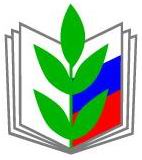 ПРОФЕССИОНАЛЬНЫЙ СОЮЗ РАБОТНИКОВ НАРОДНОГО ОБРАЗОВАНИЯ И НАУКИ РОССИЙСКОЙ ФЕДЕРАЦИИ РОСТОВСКАЯ ОБЛАСТНАЯ ОРГАНИЗАЦИЯ ПРОФЕССИОНАЛЬНОГО СОЮЗА РАБОТНИКОВ НАРОДНОГО ОБРАЗОВАНИЯ И НАУКИ РОССИЙСКОЙ ФЕДЕРАЦИИ(РОСТОВСКАЯ  ОБЛАСТНАЯ ОРГАНИЗАЦИЯ ОБЩЕРОССИЙСКОГО ПРОФСОЮЗА ОБРАЗОВАНИЯ)344003, г. Ростов-на-Дону, пр. Ворошиловский, 87/65, офис 522, тел.:+7 (863) 234-84-60, https://www.obkomprof.ru, e-mail: rostov@obkomprof.ruОКПО 02630998  ОГРН 1026100018493  ИНН/КПП 6165019445 /616501001ПРОФЕССИОНАЛЬНЫЙ СОЮЗ РАБОТНИКОВ НАРОДНОГО ОБРАЗОВАНИЯ И НАУКИ РОССИЙСКОЙ ФЕДЕРАЦИИ РОСТОВСКАЯ ОБЛАСТНАЯ ОРГАНИЗАЦИЯ ПРОФЕССИОНАЛЬНОГО СОЮЗА РАБОТНИКОВ НАРОДНОГО ОБРАЗОВАНИЯ И НАУКИ РОССИЙСКОЙ ФЕДЕРАЦИИ(РОСТОВСКАЯ  ОБЛАСТНАЯ ОРГАНИЗАЦИЯ ОБЩЕРОССИЙСКОГО ПРОФСОЮЗА ОБРАЗОВАНИЯ)344003, г. Ростов-на-Дону, пр. Ворошиловский, 87/65, офис 522, тел.:+7 (863) 234-84-60, https://www.obkomprof.ru, e-mail: rostov@obkomprof.ruОКПО 02630998  ОГРН 1026100018493  ИНН/КПП 6165019445 /616501001Председателям районных, городских организаций ПрофсоюзаПредседателям первичных профсоюзных организаций вузов, СПО